Your recent request for information is replicated below, together with our response.How many call-outs did Police Scotland for shoplifting by school pupils (secondary school pupiles) in the years 2020-2023 (if possible, list by year and city)?I regret to inform you that I am unable to provide you with the information you have requested, as it would prove too costly to do so within the context of the fee regulations.  As you may be aware the current cost threshold is £600 and I estimate that it would cost well in excess of this amount to process your request. As such, and in terms of Section 16(4) of the Freedom of Information (Scotland) Act 2002 where Section 12(1) of the Act (Excessive Cost of Compliance) has been applied, this represents a refusal notice for the information sought.By way of explanation, the incident recording system used by Police Scotland, STORM, uses the general classification of ‘Theft’ and typically would not record much details about the parties involved. As such, all incident reports recorded as ‘Theft’ would have to be individually examined for relevance. To be of some assistance, we have also considered whether your request could be progressed on the basis of detected shoplifting crimes but I’m afraid that Section 12(1) of the Act would still apply in terms of extracting details of whether or not the accused was of secondary school age etc. If you require any further assistance please contact us quoting the reference above.You can request a review of this response within the next 40 working days by email or by letter (Information Management - FOI, Police Scotland, Clyde Gateway, 2 French Street, Dalmarnock, G40 4EH).  Requests must include the reason for your dissatisfaction.If you remain dissatisfied following our review response, you can appeal to the Office of the Scottish Information Commissioner (OSIC) within 6 months - online, by email or by letter (OSIC, Kinburn Castle, Doubledykes Road, St Andrews, KY16 9DS).Following an OSIC appeal, you can appeal to the Court of Session on a point of law only. This response will be added to our Disclosure Log in seven days' time.Every effort has been taken to ensure our response is as accessible as possible. If you require this response to be provided in an alternative format, please let us know.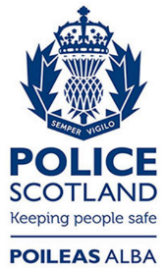 Freedom of Information ResponseOur reference:  FOI 23-3188Responded to:  29th December 2023